CATEDRA DE ȘTIINȚE SOCIOUMANE ȘI ASISTENȚĂ SOCIALĂ USARBCATEDRA DE DREPT PUBLIC USARBorganizează pe data de 5 mai 2018 concursul municipal dedicat Zilei Europeila disciplina Educație civică cu genericul „Democrația europeană la începutul secolului XXI: realități, probleme, perspective”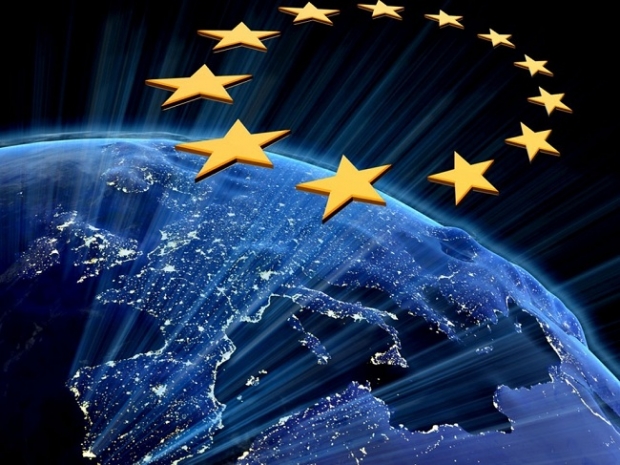 Participă elevii claselor a X-a – a XII-a (liceele din municipiul Bălți)5 mai 2018, ora 9.00UNIVERSITATEA DE STAT „ALECU RUSSO” DIN BĂLȚIFACULTATEA DE DREPT ȘI ȘTIINȚE SOCIALE	Strada Pușkin 38, corp V	 UNIVERSITATEA DE STAT „ALECU RUSSO” DIN BĂLȚI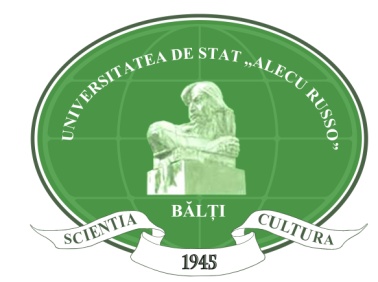 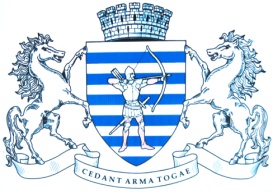 DIRECȚIA ÎNVĂȚĂMÂNT, TINERET ȘI SPORT DIN BĂLȚI